Приложение № 1Вх. №……………………………			ДО ДИРЕКТОРАДата: ………………...................			НА ……………………………………..Приел заявлението:…………..			ГР. РУСЕЗАЯВЛЕНИЕ ЗА УЧАСТИЕ В КЛАСИРАНЕ ЗА ПРИЕМ В ПЪРВИ КЛАСИнформация за дете, подлежащо на класиране за прием:ЗаявителДетето ще участва в класирането по следните критерии:Декларирам:1. Запознат/а съм с Правилата за прием на деца в първи клас в общинските училища на територията на град Русе 2. Информиран/а съм, че всички предоставени данни са лични по смисъла на ЗЗЛД и като такива попадат под специален режим на защита. 3. Известна ми е отговорността, която нося за посочване на неверни данни, съгласно чл.313 от Наказателния кодекс.Дата:……………..				Заявител:……………………………………Гр. Русе							/трите имена и подпис/ЕГН/ЛНЧ:ЕГН/ЛНЧ:Име:Име:Презиме:Презиме:Фамилия:Фамилия:Адрес:Настоящ:Настоящ:Настоящ:Настоящ:Настоящ:Настоящ:Настоящ:Настоящ:Настоящ:Настоящ:Настоящ:Адрес:Постоянен:Постоянен:Постоянен:Постоянен:Постоянен:Постоянен:Постоянен:Постоянен:Постоянен:Постоянен:Постоянен:Име:Име:Презиме:Презиме:Фамилия:Фамилия:Имейл:Имейл:Телефон:Телефон:Адрес:Настоящ:Настоящ:Адрес:Постоянен:Постоянен:Адрес месторабота:К1Настоящ адрес на заявителя в района на училището3 т.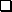 К1Постоянен адрес на заявителя в района на училището2 т.К2Най-краткото време за достигане до училището(Броят точки се определя от училищната комисия)не се попълва от заявителяне се попълва от заявителяК3Деца-близнаци2 т.К4Деца сираци или полусираци1 т. К5Деца с трайни увреждания над 50%1 т.К6Деца, потребители на социални услуги 1 т.К7Деца, завършили подготвителна група в същото училище1 т.К8Деца, които имат по-големи братя/сестри, които учат през настоящата учебна година в същото училище2 т.К9Близост до местоработата (в района на училището) на един от родителите/настойниците1 т.